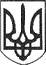 РЕШЕТИЛІВСЬКА МІСЬКА РАДАПОЛТАВСЬКОЇ ОБЛАСТІ(третя позачергова сесія восьмого скликання)РІШЕННЯ27 січня 2021 року                                                                             № 120 -3-VIII Про затвердження Передавального акту балансових рахунків, матеріальних цінностей, активів та зобов’язань М’якеньківської сільської  радиКеруючись Законом України „Про місцеве самоврядування в Україні”, на виконання Плану заходів з реорганізації М’якеньківської сільської ради, затвердженого рішенням Решетилівської міської ради восьмого скликання від 15 грудня 2020 року № 40-1-VІІІ „Про початок реорганізації М’якеньківської  сільської ради шляхом приєднання до  Решетилівської  міської  ради”, Решетилівська міська радаВИРІШИЛА: Затвердити Передавальний акт балансових рахунків, матеріальних цінностей, активів та зобов’язань М’якеньківської сільської ради (додається).Міський голова                                                              О.А. ДядюноваПідготовлено:Начальник відділу бухгалтерського обліку,                                                         звітності та адміністративно-господарського                                                                забезпечення-головний бухгалтер                                          С.Г. МомотПогоджено:Секретар міської ради							Т.А.МалишНачальник відділу з юридичних питань та управління комунальним майном                        	          Н.Ю. КолотійНачальник відділу організаційно-інформаційної роботи, документообігу та управління персоналом				                    О.О. Мірошник